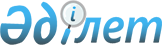 Семей қаласы аумағында сайлау учаскелерін құру туралы
					
			Күшін жойған
			
			
		
					Шығыс Қазақстан облысы Семей қаласы әкімінің 2015 жылғы 29 маусымдағы № 8 шешімі. Шығыс Қазақстан облысының Әділет департаментінде 2015 жылғы 29 шілдеде № 4071 болып тіркелді. Күші жойылды - Шығыс Қазақстан облысы Семей қаласы әкімінің 2017 жылғы 29 наурыздағы № 2 шешімімен      Ескерту. Күші жойылды - Шығыс Қазақстан облысы Семей қаласы әкімінің 29.03.2017 № 2 шешімімен (алғашқы ресми жарияланған күнінен кейін он күнтізбелік күн өткен соң қолданысқа енгізіледі)

      РҚАО-ның ескертпесі.

      Құжаттың мәтінінде түпнұсқаның пунктуациясы мен орфографиясы сақталған.

      "Қазақстан Республикасындағы сайлау туралы" Қазақстан Республикасының 1995 жылғы 28 қыркүйектегі Конституциялық Заңының 23 бабына сәйкес ШЕШТІМ:

      1. Осы шешімнің қосымшасына сәйкес, Семей қалалық аумақтық сайлау комиссиясымен келісімі бойынша, Семей қаласы аумағында сайлау учаскелері құрылсын. 

      2. "Сайлау учаскелерін құру туралы" Шығыс Қазақстан облысы Семей қаласы әкімінің 2014 жылғы 18 наурыздағы № 3 (Нормативтік құқықтық актілерді мемлекеттік тіркеу тізілімінде № 3281 тіркелген, 2014 жылғы 13 мамырда № 37 "Семей таңы" және "Вести Семей" газеттерінде жарияланған) шешімінің күші жойылды деп танылсын.

      3. Осы шешім оның алғашқы ресми жарияланған күнінен кейін он күнтізбелік күн өткен соң қолданысқа енгізіледі.



      "29" маусым 2015 жыл

      Ескерту. Қосымша жаңа редакцияда - Шығыс Қазақстан облысы Семей қаласы әкімінің 05.10.2015 № 10 шешімімен (алғашқы ресми жарияланған күнінен кейін он күнтізбелік күн өткен соң қолданысқа енгізіледі).

 № 149 сайлау учаскесі      Орталығы:"№ 21 жалпы орта білім беретін мектеп" КММ, Лебаев көшесі, нөмірі жоқ

      1-Лесотарная көшесі, 1-29 үйлер, 2-Лесотарная көшесі, 1-25 үйлер, Нижне-Ключевая көшесі, 1-25 үйлер, Верхне-Ключевая көшесі, 1-7 үйлер, 1-Жоламан көшесі, 1-59 үйлер, 2-Жоламан көшесі, 1-64 үйлер, 3-Жоламан көшесі, 1-55 үйлер, 4-Жоламан көшесі, 1-76 үйлер, 5-Жоламан көшесі, 1-25 үйлер, 6-Жоламан көшесі,1-25 үйлер, 7-Жоламан көшесі,1-17 үйлер, ет комбинатының базасы, Рехтик көшесі, Шульбинская көшесі, 1-14 үйлер, Қарағанды көшесі, 1-59 үйлер, Бухтарминская көшесі, 1-14 үйлер, Убинскаякөшесі,1-11 үйлер, Георгиевская көшесі, 1-33 үйлер және Лениногорская көшесі, 1-93 үйлер, екі жағындағы үйлерді қосқанда.

 № 150 сайлау учаскесі      Орталығы: "№ 48 жалпы орта білім беретін мектеп" КММ, Холодный ключ кенті

      Холодный ключ кенті.

 № 151 сайлау учаскесі      Орталығы: "№ 21 жалпы орта білім беретін мектеп" КММ, Лебаев көшесі, нөмірі жоқ

      Лебаев көшесінен бастап Алматы – Семей бас темір жол желісі бойымен қаланың оңтүстік шетіне дейін, 1-Кирпичный тұйық көшесі бойынша барлық тұрғын үйлер, 1-34 үйлер, 2-Кирпичный тұйық көшесі бойынша 1-55 үйлер, 3-Кирпичный тұйық көшесі бойынша 3-44 үйлер, 4-Кирпичный тұйық көшесі бойынша 1-75 үйлер, 5-Кирпичный тұйық көшесі бойынша 3-135 үйлер, 6-Кирпичный тұйық көшесі бойынша 1-66а үйлер, 7-Кирпичный тұйық көшесі бойынша 1-15 үйлер, 8-Кирпичный тұйық көшесі бойынша 1-24 үйлер, 9-Кирпичный тұйық көшесі бойынша 1-55 үйлер, 10-Кирпичный тұйық көшесі бойынша 1-52 үйлер, Кірпіш зауыты көшесі, 19-50 үйлер, 2-Кирпичный тұйығы бойынша 2-10 үйлер, 3- Кирпичный тұйығы бойынша 3-44 үйлер, Лебаев көшесіне шығып, Лебаев көшесіндегі 1-51 үйлер,бұрынғы "Сары-арқа" акционерлік қоғамының жүк түсіру алаңшасына дейін.

 № 152 сайлау учаскесі      Орталығы: "№ 13 жалпы орта білім беретін мектеп" КММ, Әуезов даңғылы, 85

      Кабельный тұйық көшесіндегі5, 7, 9тұрғын үйлер, мейманхана, өртке қарсы күзет үйі және Титов көшесіне дейінгі тұрғын үйлер, Әуезов даңғылындағы 51-93 тұрғын үйлер және санитарлық қалашық, Краснознаменная көшесіндегі бұрынғы СКТУ-6 екі жатақханасын қоспағанда, 1, 7 тұрғын үйлерді қосқанда.

 № 153 сайлау учаскесі      Орталығы: "№ 41 жалпы орта білім беретін мектеп" КММ, Титов көшесі, 138

      Сорокин көшесінен бастап, Титов көшесіндегі 128а–150 үйлер, Титов көшесі, 155а бойынша "Транспорт" өндірістік бірлестігінің жатақханасын қосқанда, Краснознаменная көшесіне дейін, Краснознаменная көшесіндегі зарарсыздандыру–жуу станциясының тұрғын үйлерін қосқанда, Титов көшесі, 146, Алматы-Семей темір жол желісіне дейін, темір жол желісінің бойымен Сорокин көшесіне дейін, Сорокин көшесінен Титов көшесіне дейін, Околоток 1 көшесіндегі 2 пәтерлі тұрғын үй, Титов көшесіндегі жатақхана.

 № 154 сайлау учаскесі      Орталығы: "Құрылыс колледжі" КМҚК(спорт залы), Парковая көшесі, 1

      Автоколонна аумағынан бастап, Аягөз көшесіндегі темір жол желісінің бойымен, үй құрылыстары аяқталғанға дейін, Аэропорт көшесіндегі барлық тұрғын үйлерді, 6-180 тұрғын үйлерді, әуе кәсіпорнының барлық тұрғын үйлерін және Юность көшесіндегі 5, 19, 21 тұрғын үйлерді, Юность тұйық көшесін қосқанда. Юность көшесіндегі 10/1 тұрғын үй.

 № 155 сайлау учаскесі      Орталығы: "№ 19 жалпы орта білім беретін мектеп" КММ, Юность көшесі, 80

      "Юность" тұрғын ауданы, 8, 23, 25, 29, 31, 33, 33а, 35, 39, 49, 69, 71, 75, 77, 79-үйлер, Юность ықшам ауданының 3-үйі мен 1/1 жатақханасын қосқанда.

 № 1134 сайлау учаскесі      Орталығы: "№ 19 жалпы орта білім беретін мектеп" КММ, Юность көшесі, 80

      "Юность" тұрғын ауданы, 4, 7, 37, 41, 43, 45, 47, 51, 55, 57, 59, 63, 65, 67, 73-үйлер, Юность ықшам ауданының 4-үйі мен 1/2 жатақханасын қосқанда.

 № 156 сайлау учаскесі      Орталығы: "Құрылыс колледжі" КМҚК(акт залы), Парковая көшесі, 1

      Юность көшесіндегі құрылыс колледжінің ғимаратынан бастап Селевин көшесіне дейін, Селевин көшесінің екі жағы Автодорожная көшесіне дейін, Автодорожная көшесіндегі 7-57 тақ санды үйлер Рыков көшесіне дейін, Рыков көшесіндегі 2-64 жұп санды үйлер Волгоградская көшесіне дейін, Юность көшесіне дейін, Юность көшесімен, "Юность" тұрғын ауданының 27, 53, 61 тұрғын үйлерін қосқанда, құрылыс колледжінің ғимаратына дейін.

 № 157 сайлау учаскесі      Орталығы: "Қайрат Рысқұлбеков атындағы № 33 жалпы орта білім беретін мектеп" КММ, Молодогвардейская көшесі, 48

      Рыков көшесінен бастап Волгоградская көшесіндегі 18-32 жұп санды үйлер, Южная көшесіне дейін, Южная көшесінен бастап Семилетка көшесі бойымен Суворкин көшесіне дейін екі жағы, Суворкин көшесінен бастап, Семилетка көшесіндегі 34-92 жұп санды үйлер, Знаменская көшесіне дейін, Знаменская көшесінен бастап Мусинов көшесінің екі жағы, Дружба көшесіне дейін, Семитавская көшесіне дейін, Семитавская көшесіндегі 71-85 үйлер, Кубинская көшесіне дейін, Кубинская көшесімен Молодогвардейская көшесіне дейін, Молодогвардейская көшесіндегі 41-77 тақ санды үйлер, Южная көшесіне дейін, Южная көшесіндегі 22-82 жұп санды үйлер, Знаменкаға апаратын трассаға дейін, трасса бойымен Рыков көшесіне дейін, Рыков көшесіндегі 5-55 тақ санды үйлер, Волгоградская көшесіне дейін. Юность ауданындағы Ұшақтар жаңа тұрғын алабы (соның ішінде, мемлекеттік бағдарлама бойынша салынған 50 бір қабатты үйлер).

 № 158 сайлау учаскесі      Орталығы: "Қайрат Рысқұлбеков атындағы № 33 жалпы орта білім беретін мектеп" КММ, Молодогвардейская көшесі, 48

      Южная көшесінен бастап, Молодогвардейская көшесіндегі 40-70 жұп санды үйлер Кубинская көшесіне дейін, Кубинская көшесінің бойымен Семитавская көшесіне дейін, Семитавская көшесіндегі 80-94 жұп санды үйлер, Дружба көшесіне дейін, Дружба көшесіндегі 40-68 жұп санды үйлер Знаменкаға апаратын трассаға дейін, трасса бойымен Южная көшесіне дейін, Южная көшесіндегі 27-87 тақ санды үйлер Молодогвардейская көшесіне дейін. Комсомольский жаңа тұрғын алабы.

 № 159 сайлау учаскесі      Орталығы: "№ 20 жалпы орта білім беретін мектеп" КММ, Байтұрсынов көшесі, 67

      Ертіс өзенінің жағасынан бастап, Тарбағатай көшесінің тақ жағынан, Комсомол көшесіне дейін, Комсомол көшесіндегі 33-69 үйлер, Внутриквартальная көшесіне дейін, Внутриквартальная көшесіндегі 1-7 тақ санды үйлер, Әуезов даңғылына дейін, Әуезов даңғылындағы 41, 43, 47, 49 тұрғын үйлер, Әуезов даңғылындағы 39 үйді қоспағанда, Әуезов даңғылы бойымен бұрынғы "Сары-арқа" акционерлік қоғамының стадионына дейін, бұрынғы "Сары-арқа" акционерлік қоғамы стадионы бойымен ұн-құрама жем комбинаты аумағына дейін, ұн-құрама жем комбинаты аумағы бойымен Ертіс өзенінің жағасына дейін, Ертіс өзенінің жағасы бойымен Тарбағатай көшесіне дейін.

 № 160 сайлау учаскесі      Орталығы: "№ 42 жалпы орта білім беретін мектеп" КММ, Әуезов даңғылы, 112

      Селевин көшесінен бастап Әуезов даңғылындағы 98-114а тұрғын үйлер, бұрынғы троллейбус паркінің аумағын қосқанда, Уральский заезд көшесіне дейін, Уральский заезд көшесінің тақ жағынан Селевин көшесіне дейін,Селевин көшесіндегі 15-15а үйлер Әуезов даңғылына дейін, Болашақ және Келешек жеке секторын қосқанда. 

 № 161 сайлау учаскесі      Орталығы: "№ 35 жалпы орта білім беретін мектеп" КММ, Селевин көшесі, 24

      Сорокин көшесінен бастап Алматы-Семей темір жол желісі бойымен Бозтаев көшесіндегі 79-үйге дейін, Кустанайская көшесіндегі 79-үйді қоспағанда, Тарбағатай көшесіне дейін, Тарбағатай көшесіндегі 61-үйді қосқанда, Уральский заезд көшесіне дейін, Уральский заезд көшесінің жұп жағынан Сорокин көшесіне дейін, Сорокин көшесіндегі 36, 38, 40, 42, 44, 46, 50 үйлерді қосқанда, Алматы - Семей темір жол желісіне дейін.

 № 162 сайлау учаскесі      Орталығы:"Спорттық-бос уақыт бейіндегі "Жас қанат – балалар орталығы" КМҚК, Селевин көшесі, 12 "б"

      Безымянная көшесінен бастап Колхозная көшесі бойымен, Колхозная көшесіндегі 49, 59 үйлерді қоспағанда, Әуезов даңғылына дейін, Әуезов даңғылының жұп жағынан, Селевин көшесіне дейін, Селевин көшесіндегі 16, 18, 20, 22 жұп санды үйлер Безымянная көшесіне дейін, Безымянная көшесінің 21, 23, 27 тақ санды үйлері Колхозная көшесіне дейін, 410-кварталдың барлық үйлерін, Лермонтов көшесіндегі 54, 60, 60-1, 62, 64 үйлерді қосқанда.

 № 163 сайлау учаскесі      Орталығы: "№ 20 жалпы орта білім беретін мектеп" КММ, Байтұрсынов көшесі, 67

      Тарбағатай көшесінен бастап, Комсомол көшесіндегі 26-54 жұп санды үйлер Внутриквартальная көшесіне дейін, Внутриквартальная көшесіндегі 2-6 жұп санды үйлер Әуезов даңғылына дейін, Әуезов даңғылы, 39 бойынша барлық тұрғын үйлердіжәне одан әрі Әуезов даңғылындағы 37, 37а үйлерін қосқанда, Тарбағатай көшесіне дейін, Тарбағатай көшесіндегі 15, 17 тақ санды үйлер, Комсомол көшесіне дейін, Байтұрсынов көшесі, 46 бойынша тұрғын үйлерді, Өтепбаев көшесіндегі 50, 50б, 50в үйлерді қоспағанда, Өтепбаев көшесінен Тарбағатай көшесіне дейін, Тарбағатай көшесінен Комсомол көшесіне дейін.

 № 164 сайлау учаскесі      Орталығы: Байтұрсынов көшесі, 29 бойынша ғимараттағы үй-жай

      Ертіс өзенінің жағасынан бастап, Театральная көшесіндегі 5-25 тақ санды үйлер,15-ықшам ауданның 18тұрғын үйін қосқанда, Әуезов даңғылына дейін, Әуезов даңғылындағы 15-ықшам ауданның 15, 27в тұрғын үйлерін қосқанда, Байтұрсынов көшесіне дейін, Байтұрсынов көшесімен Тарбағатай көшесіне дейін, Өтепбаев көшесіндегі 44, 50, 50б, 50в тұрғын үйлерін қосқанда, Тарбағатай көшесіндегі 4-20 жұп санды үйлер, Ертіс өзенінің жағасына дейін.

 № 165 сайлау учаскесі      Орталығы: "№ 2 балалар музыка мектебі" КМҚК, Байтұрсынов көшесі, 40

      Алматы–Семей темір жол желісінен бастап Колхозная көшесінің екі жағы, Кустанайская көшесіндегі 79 үйді қосқанда, Колхозная көшесіндегі 49, 59 үйлер Әуезов даңғылына дейін, Әуезов даңғылынан бастап Лермонтов көшесінің бойымен Байтұрсынов көшесіне дейін, Байтұрсынов көшесіндегі 46 тұрғын үйді қосқанда, Байтұрсынов көшесіндегі 29, 31 тақ санды үйлер Баздырев көшесіне дейін, Баздырев көшесінен Жаңасемей көшесіне дейін, Жаңасемей көшесіндегі 30, 42, 44 жұп санды үйлер, 31б тақ санды тұрғын үйді қосқанда Театральная көшесіне дейін, Театральная көшесіндегі 37, 41 тақ санды үйлер Безымянная көшесіне дейін, Безымянная көшесінің тақ жағынантемір жол желісіне дейін, темір жол желісінің бойымен Лермонтов көшесіне дейін, Бозтаев көшесіндегі 61а, 75, 77, Әуезов даңғылы 42 бойынша екі тұрғын үйді, Лермонтов көшесі, 54 және Безымянная көшесіндегі 2, 4 тұрғын үйлерді қоспағанда.

 № 166 сайлау учаскесі      Орталығы: "№ 27 жалпы орта білім беретін мектебі" КММ, Әуезов даңғылы, 17

      Бозтаев көшесіндегі 59, 61а, 75, 77 тұрғын үйлер, Островский көшесіндегі 5а, 5б, 8, 10,12 тұрғын үйлер, Өзбек көшесіндегі 11, 13, 15, 17, 19, 21, 40 тұрғын үйлер, Безымянная көшесіндегі 2, 4 тұрғын үйлерді қосқанда.

 № 167 сайлау учаскесі      Орталығы: "Облыстық Шәкәрім атындағы дарынды балаларға арналған үш тілде оқытатын мамандандырылған мектеп",Байтұрсынов көшесі, 38

      Ертіс өзенінің жағасынан бастап Иртышская көшесіндегі 3-13 тақ санды үйлер, Иртышская көшесіндегі 17 тұрғынүйді қоспағанда, Победа көшесіне дейін, Победа көшесінен бастап Жаңасемей көшесіне дейін, Жаңасемей көшесінің тақ жағынан 31б үйді қоспағанда, Театральная көшесіне дейін, Театральная көшесіндегі 2, 2а, 4, 6 жұп санды үйлер, Байтұрсынов көшесіндегі 38 тұрғын үйді қосқанда, Байтұрсынов көшесімен Ертіс өзенінің жағасына дейін, 15 ықшам ауданының 18 тұрғын үйін қоспағанда, Ертіс өзенінің жағасы бойымен Иртышская көшесіне дейін.

 № 168 сайлау учаскесі      Орталығы: "Геодезия және картография колледжі" КМҚК корпусы, Затаевич көшесі, 4

      Алматы–Семей темір жол желісінен бастап Первомайская көшесімен Байтұрсынов көшесіне дейін, Байтұрсынов көшесімен Пожарная көшесіне дейін, Пожарная көшесімен Өтепбаев көшесіне дейін, Өтепбаев көшесімен Победа көшесіне дейін, Победа көшесіндегі 18, 20 үйлер, Иртышская көшесіндегі 17 тұрғын үйді қосқанда, Алматы–Семей темір жол желісіне дейін, темір жол желісі бойымен Первомайская көшесіне дейін.

 № 169 сайлау учаскесі      Орталығы: "№ 30 жалпы орта білім беретін мектеп" КММ, Өтепбаев көшесі, 37 "а"

      Әуезов даңғылынан бастап Первомайская көшесіндегі 37а–41 тақ санды үйлер Байтұрсынов көшесіне дейін, Байтұрсынов көшесіндегі 1а тақ санды үй Пожарная көшесіне дейін, Пожарная көшесімен Өтепбаев көшесіне дейін, Өтепбаев көшесі, 4 тұрғын үйді қосқанда, Победа көшесіне дейін, Победа көшесіндегі 4-14 жұп санды үйлер Ертіс өзенінің жағасына дейін, Ертіс өзені жағасы бойымен Первомайская көшесіне дейін, Первомайская көшесіндегі 9-19 тақ санды үйлер Бөгенбайұлы көшесіне дейін, Бөгенбайұлы көшесіндегі 11, 35, 41, 43 тақ санды үйлер Крестьянская көшесіне дейін, Крестьянская көшесінің жұп жағынан, Бөгенбайұлы көшесіндегі 40 тұрғын үйді, Семей телекоммуникациялар торабы жатақханасын, Затаевич көшесі, 31 тұрғын үйді қоспағанда, Әуезов даңғылына дейін, Әуезов даңғылымен Первомайская көшесіне дейін.

 № 170 сайлау учаскесі      Орталығы: "№ 7 жалпы орта білім беретін мектеп-лицей" КММ, 15 ықшам аудан

      Әуезов даңғылынан бастап Тәңірбергенов көшесімен Тәңірбергенов көшесі, 25 және Әуезов даңғылы, 3 тұрғын үйлерді қоспағанда, Бөгенбайұлы көшесіне дейін, Бөгенбайұлы көшесіндегі 30-38 жұп санды үйлер, Крестьянская көшесіне дейін, Крестьянская көшесімен Бөгенбайұлы көшесі, 40-тұрғын үйді, Семей телекоммуникациялар торабы жатақханасын және Затаевич көшесі, 31 тұрғын үйді қосқанда, Әуезов даңғылына дейін, Әуезов даңғылындағы "1000 ұсақ-түйек" дүкені кіріктірілген 37-үйді қосқанда, Тәңірбергенов көшесіне дейін.

 № 171 сайлау учаскесі      Орталығы: "Геодезия және картография колледжі" КМҚК, Заря көшесі, 42

      Ертіс өзенінің жағасынан бастап, Первомайская көшесіндегі 14, 16 жұп санды үйлер Бөгенбайұлы көшесіне дейін, Бөгенбайұлы көшесіндегі 21-25 тақ санды үйлер Тәңірбергенов көшесіне дейін, Тәңірбергенов көшесінен Әуезов даңғылына дейін, Тәңірбергенов көшесі, 25 және Әуезов даңғылы, 3 тұрғын үйді қосқанда, Әуезов даңғылындағы 4, 4а жұп санды үйлер, Первомайская көшесіне дейін, Первомайская көшесіндегі 24а, 28б, 28, 30а жұп санды үйлер, Алматы-Семей теміржол желісіне дейін, темір жол желісінің бойымен Ертіс өзенінің жағасына дейін, Ертіс өзенінің жағасы бойымен Первомайская көшесіне дейін.

 № 172 сайлау учаскесі      Орталығы: "Геологиялық барлау колледжі" КМҚК, Кәрменов көшесі, 11

      Первомайская көшесінен бастап, Алматы–Семей темір жол желісінің бойымен Селевин көшесіне дейін, Селевин көшесінен бастап, Автодорожная көшесімен Рысқұлов көшесіндегі 81-87 үйлергедейін, 2–Школьная көшесіне дейін, 2-Школьная көшесіндегі 1-57 үйлер Стаханов көшесіне дейін, Стаханов көшесіндегі 2-20 үйлер Первомайская көшесіне дейін, Первомайская көшесіндегі 55-63 үйлер, Алматы–Семей темір жол желісіне дейін, геологиялық барлау колледжінің екі жатақханасын қосқанда, Рысқұлов көшесі, 87, Ленинградская көшесі, 72, 74, Пожарная көшесі, 10-тұрғын үйлерді қосқанда.

 № 173 сайлау учаскесі      Орталығы: "№ 32 жалпы орта білім беретін мектеп" КММ, Докучаев көшесі, 57

      Алматы–Семей темір жол желісінен бастап, Первомайская көшесіндегі 32а-38 үйлер Стаханов көшесіне дейін, Стаханов көшесінің тақ жағынан, 2–Школьная көшесіне дейін, 2-Школьная көшесінің жұп жағынан, Кәрменов көшесіне дейін, Кәрменов көшесі бойымен, Кәрменов көшесіндегі 11а, 61а тұрғын үйлерін қосқанда, Қашаубаев көшесіне дейін, Қашаубаев көшесінің тақ жағымен, 2-Школьная көшесіне дейін, 2–Школьная көшесінің тақ жағынан, темір жол желісіне дейін, темір жол желісінің бойымен Первомайская көшесіне дейін, геологиялық барлау колледжінің екі жатақханасын қоспағанда.

 № 174 сайлау учаскесі      Орталығы: "№ 10 жалпы орта білім беретін мектеп" КММ, Кәрменов көшесі, 47 "а"

      2-Школьная көшесінен бастап, Рысқұлов көшесіндегі 24-36 үйлер, Спартак көшесіне дейін, Спартак көшесіндегі 21-25 үйлер, Галето көшесіне дейін, Галето көшесіндегі 41-51 үйлер, Докучаев көшесінің жұп жағына дейін, Турксиб көшесіне дейін, Турксиб көшесіндегі 49, 51, 53, 69, 71, 73, 74, 75, 77, 78, 80 үйлерді қоспағанда, 2-Школьная көшесіне дейін, 2-Школьная көшесіндегі 6а-26 үйлер, Қашаубаев көшесіне дейін, Қашаубаев көшесіндегі 2-34а үйлер, Кәрменов көшесіне дейін, Кәрменов көшесіндегі 30-46 үйлер, 2-Школьная көшесіне дейін, 2-Школьная көшесі, 36 Рысқұлов көшесіне дейін, Қашаубаев көшесіндегі 1б, 2 және Қарқаралы көшесіндегі 22, 24 үйлерді және Рысқұлов көшесіндегі жұп санды үйлер 32а үйге дейін, Народная көшесіндегі 68, 70 үйлер, Турксиб көшесіндегі 79, 85 үйлерді қосқанда.

 № 175 сайлау учаскесі      Орталығы: "№ 22 жалпы орта білім беретін мектеп" КММ, Глинки көшесі, 20

      Ертіс өзенінің жағасынан бастап, Алматы–Семей темір жол желісінің бойымен Глинки көшесіне дейін, Глинки көшесі, 18а бойынша, Кәрменов көшесіне дейін, Кәрменов көшесіндегі 3, 9 үйлерді қосқанда, Физкультурная көшесіне дейін, Физкультурная көшесінен бастап Докучаев көшесіне дейін, Докучаев көшесі, 1-5а, 1а үйлер және Жастар 1, 2, 3 тұйық көшелерін қосқанда, Докучаев көшесіндегі 7 үйді қоспағанда, Ертіс өзенінің жағасына дейін, Ертіс өзенінің жағасы бойымен темір жол желісіне дейін.

 № 176 сайлау учаскесі      Орталығы: "№ 39 жалпы орта білім беретін мектеп" КММ, Физкультурная көшесі, 11

      Галето көшесінен бастап, Строительная көшесіндегі 37-үй, Глинки көшесіне дейін, Глинки көшесіндегі 9а-35 үйлер, темір жол желісіне дейін, Докучаев көшесіндегі 7 үйді қосқанда, темір жол желісі бойымен Турксиб көшесіне дейін, Турксиб көшесіндегі 49, 51, 53, 69, 71, 73, 74, 75, 76, 77, 78, 80 үйлерді қосқанда, Докучаев көшесіне дейін, Докучаев көшесінің тақ жағынан Галето көшесіне дейін, Галето көшесіндегі 22-30 үйлер Строительная көшесіне дейін, Народная көшесіндегі 33 үйді, және Докучаев көшесіндегі 37-45 үйлерді қосқанда.

 № 177 сайлау учаскесі      Орталығы: Семей қаласының Шәкәрім атындағы МУ-нің № 1 оқу корпусы, Глинки көшесі, 20 "а"

      Строительная көшесінен бастап, Галето көшесіндегі 32-44 үйлер, Спартак көшесіне дейін, Спартак көшесінің тақ жағынан, Глинки көшесіне дейін, Глинки көшесіндегі 41-57 үйлер, Глинки көшесіндегі 22, 24, 26, 32, 46а үйлер Строительная көшесіне дейін, Строительная көшесінің жұп жағынан, Галето көшесіне дейін, Шәкәрім атындағы СМУ 2, 2а жатақханаларын қосқанда.

 № 178 сайлау учаскесі      Орталығы: Семей қаласының Шәкәрім атындағы МУ-нің № 9 оқу корпусы, Физкультурная көшесі, 4

      Кәрменов көшесінен бастап, Глинки көшесінің жұп жағынан, Глинки көшесіндегі 22, 24, 26, 32, 46а үйлерді қоспағанда, Спартак көшесіне дейін, Спартак көшесіндегі 1-34 үйлер, Боранбай би көшесіне дейін, Боранбай би көшесінің тақ жағынан Докучаев көшесіне дейін, Докучаев көшесіндегі 28-30 үйлер, Докучаев көшесі, 1а және Жастар 1, 2, 3 тұйық көшелерінқоспағанда, Физкультурная көшесіне дейін, Физкультурная көшесіндегі 2, 2а, 17, 19 үйлерді қоспағанда, Кәрменов көшесіне дейін, Кәрменов көшесіндегі 3, 9 үйлерді қоспағанда, Глинки көшесіне дейін.

 № 179 сайлау учаскесі      Орталығы: "№ 39 жалпы орта білім беретін мектеп" КММ, Физкультурная көшесі, 11

      Спартак көшесінен бастап, Рысқұлов көшесімен Глинки көшесіне дейін, Глинки көшесіндегі 59-73 үйлерден бастап, Тихий тұйық көшесіндегі 1-8 үйлер, Физкультурная көшесіне дейін, Физкультурная көшесіндегі 15, 16, 17-33 үйлер, Спартак көшесіне дейін, Спартак көшесіндегі 14-36 үйлер, Галето көшесіндегі 48 үйді қосқанда, Рысқұлов көшесіне дейін, Рысқұлов көшесіндегі 1б, 2а, 2б, 2в, 2д, 4, 6, 9, 14, 19, 21, 23, 25, 27, 31, 33, 37 тұрғын үйлерді қосқанда, 18 Подстанцияның тұрғын үйлерін қосқанда. 

 № 180 сайлау учаскесі      Орталығы: "№ 11 жалпы орта білім беретін мектеп" КММ, Спартак көшесі, 1

      Ертіс өзенінің жағасынан бастап, Докучаев көшесімен Боранбай би көшесіне дейін, Боранбай би көшесімен Спартак көшесіне дейін, Спартак көшесіндегі 2-12 үйлер, Физкультурная көшесіне дейін, Физкультурная көшесіндегі 10-14 үйлер бойынша, Физкультурная көшесіндегі 15, 16 үйлерді қоспағанда, Рысқұлов көшесіне дейін, Рысқұлов көшесіндегі 1а-17, тақ санды үйлер, Рысқұлов көшесіндегі 1б, 9 тұрғын үйлерді қоспағанда, Боранбай би көшесіне дейін, Боранбай би көшесіндегі 63-101 үйлер, "Семагрострой" акционерлік қоғамының ПМК-7 аумағына дейін, Широкая көшесіне дейін, Широкая көшесінің екі жағынан бөгетке дейін, бөгеттен бастап, Спартак көшесінің тақ жағымен, Ертіс өзенінің жағасына дейін, Ертіс өзенінің жағасы бойымен Докучаев көшесіне дейін.

 № 181 сайлау учаскесі      Орталығы: "№ 44 жалпы орта білім беретін мектеп" КММ, Бобровка кенті

      Бобровка тұрғын аудандары, Щорс көшесінің екі жағы, Щорс көшесінің 134-156 үйлері, Щорс 1-тұйық көшеге дейін және Щорс 1-тұйық көшесі бойымен Щорс көшесіне дейін, Мұрат ӨК 1, 2 қосқанда.

 № 1135 сайлау учаскесі      Орталығы: "№ 11 жалпы орта білім беретін мектеп" КММ, Спартак көшесі, 1

      Дзержинец кенті, Береговая көшесінің екі жағы, Щорс 1-тұйық көшесіне дейін және Щорс 1-тұйық көшесі бойымен, Щорс көшесіне дейін, Щорс көшесінен бастап Дзержинец кентіне дейін. 

 № 182 сайлау учаскесі      Орталығы: Боранбай би көшесі, 93 бойынша ғимараттағы үй-жай

      Степной тұрғын ауданы, Степной тұрғын ауданына апаратын жол бойындағы жатақханалар мен тұрғын үйлер, "Западная" автомобильдерге май құю станциясына дейін, Боранбай би көшесі, 89 бойынша "Қазақстанкабель" акционерлік өндірістік бірлестігінің жатақханасы.

 № 183 сайлау учаскесі      Орталығы: "№ 2 қалалық аурухана" ШЖҚ КМК, Кабельный тұйық көшесі, 1

 № 184 сайлау учаскесі      Орталығы: "№ 2 перзентхана" ШЖҚ КМК, Өтепбаев көшесі, 57

 № 188 сайлау учаскесі      Орталығы: № 36803 әскери бөлімі, 1-қалашық

 № 190 сайлау учаскесі      Орталығы: № 5511 әскери бөлімі, Қаржаубайұлы көшесі, 251б

 № 191 сайлау учаскесі      Орталығы: "Абыралы жалпы орта білім беретін мектебі" КММ, Абыралы ауылы

      Абыралы ауылдық округі шегінде.

 № 192 сайлау учаскесі      Орталығы: "Айнабұлақ жалпы негізгі білім беретін мектебі" КММ, Айнабұлақ ауылы

      Айнабұлақ ауылдық округі шегінде.

 № 193 сайлау учаскесі      Орталығы: "Ақбұлақ жалпы орта білім беретін мектебі" КММ , Ақбұлақ ауылы

      Ақбұлақ ауылдық округі шегінде.

 № 194 сайлау учаскесі      Орталығы: "Быхин атындағы жалпы орта білім беретін мектеп" КММ, Алғабас ауылы

      Алғабас ауылдық округі шегінде.

 № 195 сайлау учаскесі      Орталығы: "Шақаман жалпы орта білім беретін мектебі" КММ, Шақаман ауылы

      Шақаман ауылы, Индустриальный кенті.

 № 196 сайлау учаскесі      Орталығы: Бұрынғы мектеп ғимараты, Достық ауылы

      Достық ауылы, Талды учаскесі, Талды разъезі.

 № 197 сайлау учаскесі      Орталығы: "Жазық ауылдық округі әкімінің аппараты" ММ ғимараты, Жазық ауылы

      Жазық ауылдық округі шегінде.

 № 198 сайлау учаскесі      Орталығы: "Бөкенші ауылының клубы" КМҚК, Бөкенші ауылы

      Жиенәлі ауылдық округі шегінде.

 № 199 сайлау учаскесі      Орталығы: "Знаменка жалпы орта білім беретін мектебі" КММ, Знаменка ауылы

      Знаменка ауылы, Жалын, Лаула, Үштаған учаскелері, Бидайық, Әубәкір, Қуандық, Босаға, Қызылқия, Қаратөбе, Жаңа база, Чкалов, Исахан учаскелері

 № 200 сайлау учаскесі      Орталығы: Бұрынғы мектеп ғимараты, Қыземшек ауылы

      Қыземшек ауылы, Суық-Бұлақ, Шолақ-Асу, Көксу, Қоянды, Қарасай, Шөпті-Қызыл, Ұнай, Сары-Бұлақ, Семей-Тау, Күйлебай, Бар-Бұлақ, Арап, Беляши, Әтей учаскелері.

 № 201 сайлау учаскесі      Орталығы: "Түрксіб жалпы орта білім беретін мектебі" КММ, Мұқыр ауылы

      Мұқыр ауылы, Ново-Чайковка учаскесі, Мұрат ауылы, Жалпақ станциясы, 16, 22 разъездер, Крупская атындағы ауыл.

 № 202 сайлау учаскесі      Орталығы: "Прииртышский жалпы орта білім беретін мектебі" КММ, Прииртышский кенті

       Кенжебай ауылы.

 № 203 сайлау учаскесі      Орталығы: "Қайнар ауылының мәдениет үйі" КМҚК, Қайнар ауылы

      Қараөлең ауылдық округі шегінде.

 № 204 сайлау учаскесі      Орталығы: "Бұлақ жалпы орта білім беретін мектебі" КММ, Бұлақ ауылы

      Бұлақ ауылы, Қияқты, Ителі, Птичник, Қабаш учаскелері.

 № 205 сайлау учаскесі      Орталығы: "А. Ибраев атындағы жалпы орта білім беретін мектеп" КММ, Новобаженово ауылы

      Новобаженово, Баженово ауылдары.

 № 206 сайлау учаскесі      Орталығы: "Климентьевка ауылының Бұлақ жалпы орта білім беретін мектебі" КММ, Климентьевка ауылы

      Климентьевка ауылы.

 № 207 сайлау учаскесі      Орталығы: "Приречное жалпы орта білім беретін мектебі" КММ, Приречное ауылы

      Приречное ауылы.

 № 208 сайлау учаскесі      Орталығы: Гранитное көшесі, 14/1 бойынша ғимараттағы үй-жай, Гранитное ауылы

      Гранитное ауылы.

 № 209 сайлау учаскесі      Орталығы: "Мұздыбай ауылының клубы" КМҚК, Мұздыбай ауылы

      Мұздыбай ауылы.

 № 210 сайлау учаскесі      Орталығы: "Жарқын жалпы орта білім беретін мектебі" КММ, Жарқын ауылы

      Жарқын ауылы, Жаңа база, Күлтөбе учаскелері.

 № 211 сайлау учаскесі      Орталығы: Шөптіғақ станциясының кеңсесі, Шөптіғақ станциясы

      Шөптіғақ станциясы, 1-разъезд.

 № 212 сайлау учаскесі      Орталығы: "Таңат ауылының Ақбұлақ жалпы орта білім беретін мектебі" КММ

      Таңат ауылдық округі шегінде.

 № 213 сайлау учаскесі      Орталығы: "Шаған кентінің № 24 жалпы негізгі білім беретін мектебі" КММ, Шаған кенті

      Шаған кенті.

 № 214 сайлау учаскесі      Орталығы: "Семей қ. ОКЖ" КММ Шүлбі кенті кітапханасының филиалы, Шүлбі кенті

      Гидроқұрылысшылар кенті, аз қабатты құрылыстар, бірінші ықшам аудан, 4, 14, 15, 16, 17-тұрғын үйлер.

 № 215 сайлау учаскесі      Орталығы: "Шүлбі жалпы орта білім беретін эстетикалық білім және тәрбие беру мектеп-кешені" КММ, Шүлбі кенті

      Екінші ықшам аудан, 3, 6, 11, 12, 14, 15, 21-тұрғын үйлер.

 № 216 сайлау учаскесі      Орталығы: "Шүлбі кентінің психиатриялық ауруханасы" ШЖҚ КМК, Шүлбі кенті

 № 217 сайлау учаскесі      Орталығы: "№ 2 жалпы орта білім беретін мектеп" КММ, Сәтпаев көшесі, 218 

      7-Загородняя көшесінен бастап, Ақкөл көшесінің екі жағымен, қыратқа дейін, қырат бойымен Контрольный кордонын, Сәтпаев көшесіндегі тазартушы құрылғыларды, Сәтпаев көшесі, 203 бойынша ғимаратты қосқанда, Ертіс өзенінің жағасына дейін, Ертіс өзенінің жағасы бойымен 7-Загородняя көшесіне дейін, 7-Загородняя көшесіндегі 2 к-20 үйлер, Ақкөл көшесіне дейін.

 № 218 сайлау учаскесі      Орталығы: "№ 2 жалпы орта білім беретін мектеп" КММ, Сәтпаев көшесі, 218

      Ертіс өзенінің жағасынан бастап, Мирный тұйық көшесінің тақ жағымен 1 ықшам ауданның 15, 16, 17, 18, 19 үйлерін қосқанда, Подхозный көшесіне дейін, Подхозный көшесіндегі 2-12 үйлер Арычная көшесіндегі, Кордон Советский көшесіндегі барлық үйлерді қосқанда, қыратқа дейін, қырат бойымен Сәтпаев көшесіндегі тазартушы құрылғыларға дейін, Макаренко көшесіндегі барлық тұрғын үйлерді, 2-Ақкөл көшесінің екі жағын қосқанда, 7-Загородняя көшесіне дейін, 7-Загородняя көшесіндегі 1а-33 үйлер Ертіс өзенінің жағасына дейін, Ертіс өзенінің жағасы бойымен Мирный тұйық қөшесіне дейін.

 № 219 сайлау учаскесі      Орталығы: Сәтпаев көшесі, 164 бойынша ғимараттағы үй-жай

      Ертіс өзенінің жағасынан бастап, 3-бұлақ бойымен қыратқа дейін, Төменгі кеметұрақты қоспағанда, қырат бойымен, 1-ықшам ауданның барлық тұрғын үй алабын қосқанда, Мирный тұйық көшесіне дейін, Мирный тұйық көшесімен, оны қоспағанда Ертіс өзенінің жағасына дейін, Ертіс өзенінің жағасы бойымен 3-бұлаққа дейін, 1-ықшам ауданның 165, 16, 17, 18, 19 үйлерін және Подхозная және Арычная көшелеріндегі тұрғын үйлерді, "Парус" дүкені жанындағы тұрғын үйлерді қоспағанда.

 № 220 сайлау учаскесі      Орталығы: "№ 18 жалпы орта білім беретін мектеп" КММ, Павлодарская көшесі, 135

      Мұнай базасынан бастап Клубный тұйық көшесімен Ертіс өзенінің жағасы бойымен, Сәтпаев көшесіндегі 85-91 үйлерді қосқанда, 3-бұлаққа дейін, 3-бұлақ бойымен қыратқа дейін, қыратпен Потанин көшесіне дейін, Потанин көшесімен 2-бұлаққа дейін, 2- бұлақ бойымен Сәтпаев көшесіне дейін, Сәтпаев көшесімен, 102-156 жұп санды үйлер мен 39-91 тақ санды үйлерді қосқанда, Клубный тұйық көшесіне дейін, Клубный тұйық көшесінің тақ жағымен, мұнай базасына дейін.

 № 221 сайлау учаскесі      Орталығы: 2 Водный көшесі, 11 бойынша ғимараттағы үй-жай 

      Шугаев көшесі, 153 ғимаратынан бастап, Ключевая көшесін толық қосқанда, Садовая көшесіне дейін, Сәтпаев көшесінің жұп жағынан 6-100 үйлер, 2- бұлақ бойымен қыратқа дейін, Коломенская көшесі бойымен, Шугаев көшесі, 153 ғимарат аумағына дейін.

 № 222 сайлау учаскесі      Орталығы: "Семей су жолдары республикалық мемлекеттік қазыналық кәсіпорыны", Сәтпаев көшесі, 15

      Дачная көшесі, 1А ғимаратынан бастап Ертіс өзенінің жағасымен Клубный тұйық көшесі бойынша мұнай базасына дейін, Клубный тұйық көшесінің жұп жағынан, Проточная көшесін қосқанда, Сәтпаев көшесіне дейін, Сәтпаев көшесінің тақ жағынан 1-35 үйлер, Садовая көшесіне дейін, Садовая көшесінен бастап 1- бұлаққа дейін, 1-бұлақ бойымен Дачная көшесіндегі үйлерді қосқанда, 3-Лодочная көшесіне дейін, Дачная көшесі, 1А бойынша төменге қарай ғимаратқа дейін.

 № 223 сайлау учаскесі      Орталығы: "№ 17 жалпы орта білім беретін мектеп" КММ, Қашағанов көшесі, 26

      Ертіс өзенінен бастап, Алматы-Семей теміржол желісі бойымен Гагарин көшесіне дейін, Гагарин көшесіндегі 159-233 үйлер, 8 Март көшесіне дейін, 8 Март көшесіндегі 8-30 үйлер, Абай көшесіне дейін, Абай көшесіндегі 146-172 үйлер Елемесов көшесіне дейін, Елемесов көшесінің жұп жағынан Ильяшев көшесіне дейін, Ильяшев көшесінің жұп жағынан Қашағанов көшесіне дейін, Қашағанов көшесімен Ертіс өзенінің жағасына дейін, Ертіс өзені жағасының бойымен Алматы-Семей бас теміржол желісіне дейін. 

 № 224 сайлау учаскесі      Орталығы: Семей қаласының Шәкәрім атындағы МУ-нің № 3 оқу корпусы, Қашағанов көшесі, 3

      Ертіс өзенінің жағасынан бастап, Қашағанов көшесімен Ильяшев көшесіне дейін, Ильяшев көшесінің тақ жағынан Елемесов көшесіне дейін, Елемесов көшесінің тақ жағынан Абай көшесіне дейін, Абай көшесінің тақ жағынан Нұрбаев көшесіне дейін, Нұрбаев көшесінің тақ жағынан Гагарин көшесіне дейін, Гагарин көшесімен 3-Лодочная көшесіне дейін, жұқпалы аурулар ауруханасының бұрышына дейін, 3-Лодочная көшесімен Подгорная көшесіне дейін, Подгорная көшесінен бастап Дачная көшесіндегі, 1А ғимаратын қоспағанда, Ертіс өзенінің жағасына дейін, Ертіс өзенінің жағасы бойымен Қашағанов көшесіне дейін.

 № 225 сайлау учаскесі      Орталығы: М. О. Әуезов атындағы педагогикалық колледж, Ш. Уәлиханов көшесі, 150

      Гагарин көшесінен бастап, темір жол төсемінің желісі бойымен Жамақаев көшесіне дейін, Жамақаев көшесіндегі 121-153 үйлер, Жамақаев көшесі, 153 жатақхананы, және 142-146 жұп санды үйлерді қосқанда, Мамай батыр көшесіне дейін, Мамай батыр көшесіндегі 90, 92 үйлер, Қабанбай батыр көшесіне дейін, Қабанбай батыр көшесіндегі 86-120 үйлер, Красногвардейская көшесіне дейін, Красногвардейская көшесіндегі 42-90 үйлер, Дулатов көшесіне дейін, Дулатов көшесіндегі 191-215 үйлер, 8 Март көшесіне дейін, 8 Март көшесіндегі 34-56 үйлер, Гагарин көшесіне дейін, Гагарин көшесіндегі 170-188 үйлер, темір жол төсеміне дейін.

 № 226 сайлау учаскесі      Орталығы: "№ 40 жалпы орта білім беретін мектеп" КММ, Дулатов көшесі, 278

      Найманбаев көшесі, Дулатов көшесі, Авиационная көшесінің қиылысынан бастап, Дулатов көшесі, 217-273 үйлер, 8 Март көшесіне дейін, 8 Март көшесіндегі 5-59 үйлер, Абай көшесіне дейін, Абай көшесінің жұп жағымен, Нұрбаев көшесіне дейін, Нұрбаев көшесіндегі 18-24 үйлер, Гагарин көшесіне дейін, Гагарин көшесіндегі 230-252 үйлер, жұқпалы аурулар ауруханасына дейін, оны Авиационная көшесі қиылысына дейін қосқанда, Гагарин көшесімен, Дулатов көшесі, Найманбаев көшесі, бұрынғы малдәрігерлік институттың Дулатов көшесі, 282 және Мамай батыр көшесі, 77 бойынша екі жатақханасын қосқанда.

 № 227 сайлау учаскесі      Орталығы: "Қазақстан тұтынушылар одағының агробизнес және экономика колледжі" мекемесі, Мамай батыр көшесі, 81

      Дулатов көшесінен бастап, 8 Март көшесіндегі 60-76 үйлер, Найманбаев көшесіне дейін, Найманбаев көшесіндегі 206-224 үйлер, Нұрбаев көшесіне дейін, Нұрбаев көшесіндегі 68-84 үйлер, Ш. Уәлиханов көшесіне дейін, Ш. Уәлиханов көшесіндегі 243-255 үйлер, Мамай батыр көшесіне дейін, Мамай батыр көшесіндегі 78, 80, 82, 84, 86 үйлерді қосқанда, Қабанбай батыр көшесіне дейін, Қабанбай батыр көшесіндегі 71-87 үйлер, Елемесов көшесіне дейін, Елемесов көшесіндегі 73-129 үйлер, Дулатов көшесіне дейін, Дулатов көшесінің жұп жағымен, 8 Март көшесіне дейін.

 № 228 сайлау учаскесі      Орталығы: "№ 3 жалпы орта білім беретін мектеп-кешен" КММ, Пархоменко көшесі, 76

      Темір жол желісінен бастап, Қаржаубайұлы көшесінің жұп жағымен Найманбаев көшесіне дейін, Найманбаев көшесіндегі 226-228 үйлер, Нұрбаев көшесіне дейін, Нұрбаев көшесіндегі 75-93 үйлер, Ш. Уәлиханов көшесіне дейін, Ш. Уәлиханов көшесі, 178 үй, Мамай батыр көшесіне дейін, Мамай батыр көшесіндегі 99а-133а үйлер, темір жол желісіне дейін, темір жол желісінен бастап, Қаржаубайұлы көшесіне дейін.

 № 229 сайлау учаскесі      Орталығы: "Семей" колледжі" мекемесі, Дулатов көшесі, 286

      Шугаев көшесінен бастап, Құтжанов көшесіндегі 2-8, 36 үйлер, Дулатов көшесіне дейін, Дулатов көшесіндегі 278-318 үйлер, 8 Март көшесіне дейін, 8 Март көшесінің тақ жағымен Найманбаев көшесіне дейін, бұрынғы малдәрігерлік институттың жатақханасын қоспағанда, Найманбаев көшесінің тақ жағынан, Қаржаубайұлы көшесіне дейін, Қаржаубайұлы көшесіндегі 75-105 үйлер, Шугаев көшесіне дейін, Шугаев көшесінің тақ жағымен, Құтжанов көшесіне дейін.

 № 230 сайлау учаскесі      Орталығы: "№ 29 "Пальмира" жалпы орта білім беретін мектебі" КММ, Авиационная көшесі, 1

      Шугаев көшесінен бастап, Авиационная көшесінің тақ жағымен, Гагарин көшесіне дейін, Гагарин көшесінен бастап, 3-Лодочная көшесімен, "Лаура" қаланы көгалдандыру және көркейту жөніндегі кәсіпорынның питомнигін қосқанда, Гагарин көшесіне дейін, Гагарин көшесімен Шугаев көшесінің қиылысына дейін, Шугаев көшесіндегі 143-145 үйлер, Авиационная көшесіне дейін, 35-кварталдың 3, 4, 5, 5 а, 6, 17, 18, 23, 24, 25 үйлерін және Гагарин көшесіндегі 218 тұрғын үйді қоспағанда.

 № 231 сайлау учаскесі      Орталығы: "№ 29 "Пальмира" жалпы орта білім беретін мектебі" КММ, Авиационная көшесі, 1

      35-квартал, 3, 4, 5, 5 а, 6, 17, 18, 23, 24, 25 үйлер, Гагарин көшесі, 218 бойынша 96 пәтерлі үй, Қабанбай батыр көшесі, 166 бойынша № 1 автобус паркінің 9 қабатты жатақханасы және өрт сөндіру бөлімінің жатақханасы.

 № 232 сайлау учаскесі      Орталығы: "Семей қаласының республикалық ғылыми техникалық кітапханасы" филиалы, Қабанбай батыр көшесі, 115

      Қаржаубайұлы көшесінен бастап, Шугаев көшесінің жұп жағымен №1 автобус паркіне дейін, "Ақ бұлақ" акционерлік қоғамының жатақханасын қосқанда, №1 автобус паркі бойымен темір жол желісіне дейін, темір жол желісінің бойымен Қаржаубайұлы көшесіне дейін, Қаржаубайұлы көшесінің тақ жағынан Шугаев көшесіне дейін. 

 № 233 сайлау учаскесі      Орталығы: "№ 8 жалпы орта білім беретін көркемдік-эстетикалық білім және тәрбие беру мектеп–кешені" КММ, Дәстенов көшесі, 25

      Қабылбаев көшесінен бастап, Қаржаубайұлы көшесімен, темір жол желісіне дейін, темір жол желісі бойымен Қабылбаев көшесіне дейін, Қабылбаев көшесімен 342-кварталдың 1-19 үйлері, Дәстенов көшесіне дейін, Дәстенов көшесімен Трусов көшесіне дейін, Қаржаубайұлы көшесінің тақ жағына дейін, Дәстенов көшесі, 28 және Трусов көшесі, 144 үйлерді қосқанда. 

 № 234 сайлау учаскесі      Орталығы: Семей қаласының Шәкәрім атындағы МУ-нің № 8 оқу корпусы, Шугаев көшесі, 157

      Джангильдин көшесінен бастап, Красный Пильщик көшесімен Қабылбаев көшесіне дейін, Қабылбаев көшесінің жұп жағымен, "Силикат" акционерлік қоғамына апаратын темір жол желісіне дейін, темір жол желісімен "Ертіс" акционерлік қоғамына дейін, "Ертіс" акционерлік қоғамын, Шугаев көшесі, 153, 153а ғимараттарын, теледидар орталығын, бұрынғы СКТУ-9, өнеркәсіп аумақтарын, шағын отбасыларға арналған жатақхананы, төрт 9-қабатты тұрғын үйлерді және "Силикат" акционерлік қоғамы кентін, 1-21 үйлерді қосқанда, Джангильдин көшесіне дейін, Джангильдин көшесімен Красный Пильщик көшесіне дейін, Шугаев көшесіндегі 155-172 үйлерді қосқанда.

 № 235 сайлау учаскесі      Орталығы: "№ 9 жалпы орта білім беретін мектеп" КММ, Дәстенов көшесі, 49

      "Кең дала" ауданаралық қосалқы бөлшектер бірлестігінен Красный Пильщик көшесіне дейін, Красный Пильщик көшесімен Қабылбаев көшесіне дейін, Қабылбаев көшесімен 343-кварталдың 1-18 тұрғын үйлері, Дәстенов көшесіне дейін, Дәстенов көшесіндегі 29-71а үйлер, Павлодарға апаратын автомобиль жолына дейін, "Кең дала" ауданаралық қосалқы бөлшектері бірлестігіне дейін.

 № 236 сайлау учаскесі      Орталығы: "Мұқан Төлебаев атындағы музыкалық колледжі" КМҚК, Дәстенов көшесі, 29

      Трусов көшесінен бастап, Дәстенов көшесіндегі 22-88 үйлер, Папанин көшесіне дейін, Папанин көшесіндегі 21-71 үйлер, Пархоменко көшесіне дейін, Пархоменко көшесіндегі 93-159 үйлер, Трусов көшесіне дейін, Трусов көшесіндегі 140-146 үйлер, Дәстенов көшесіне дейін, Дәстенов көшесі, 28 үйді және Трусов көшесі, 144 үйді қоспағанда.

 № 237 сайлау учаскесі      Орталығы: Бегалин көшесі, 6 бойынша ғимараттағы үй-жай

      Алматы – Семей бас темір жол желісінен бастап, Кренкеля көшесіндегі 1а–13 үйлер, Пархоменко көшесіне дейін, Пархоменко көшесіндегі 179-197 үйлер, Кутузов көшесіне дейін, Кутузов көшесіндегі 37-49 үйлер, Қаржаубайұлы көшесіне дейін, Қаржаубайұлы көшесіндегі 224-252 үйлер, Папанин көшесіне дейін, Папанин көшесіндегі 20-34 үйлер, Пархоменко көшесіне дейін, Пархоменко көшесіндегі 102-160 үйлер, Алматы – Семей бас темір жол желісіне дейін, бас темір жол желісі бойымен Кренкеля көшесіне дейін.

 № 238 сайлау учаскесі      Орталығы: СММУ № 7 жатақханасы, Сеченов көшесі, 9

      Пархоменко көшесінен бастап, Кутузов көшесіндегі 30-44 үйлер, зиратқа дейін, зират бойымен қаланың солтүстік шетімен АТП-3 дейін, АТП-3, Папанин көшесі, 36 бойынша комбайн-жөндеу зауытының шағын отбасылық жатақханасын, Сеченов көшесі, 5, 5а бойынша медициналық университеттің жатақханаларын, Сеченов көшесіндегі 7, 7 а тұрғын үйлерді қосқанда, АТП-3-тен Пархоменко көшесіндегі 199-299 үйлер, Кутузов көшесіне дейін. 

 № 186 сайлау учаскесі      Орталығы: "№ 15 жалпы орта білім беретін мектебі" КММ, Қаржаубайұлы көшесі, 255

       Энергетик кенті, Каржаубайұлы тұйық көшесі, 1, 2, 3, Қаржаубайұлы көшесіндегі, Бәйшешек көшесіндегі, Орманды көшесіндегі, Шалқар көшесіндегі, Крайняя көшесіндегі, Кеңдала көшесіндегі, Жаңа ауыл көшесіндегі, Жазық, Самрұқ, Орманды 1, Жазық қалтарысындағы тұрғын үйлерді қосқанда.

 № 239 сайлау учаскесі      Орталығы: "№ 25 жалпы орта білім беретін мектебі" КММ, Жанатайұлы көшесі, 25

      Алматы – Семей бас темір жол желісінен бастап, Кренкеля көшесіндегі 2-12 үйлер, Пархоменко көшесіне дейін, Пархоменко көшесіндегі 180-298 үйлер, Қаржаубайұлы көшесі, 320 бойымен ғимарат аумағына дейін, ғимарат аумағынан бастап Қаржаубайұлы көшесі, 320 бойымен темір жол желісіне дейін, темір жол желісімен Кренкеля көшесіне дейін.

 № 240 сайлау учаскесі      Орталығы: Қаржаубайұлы көшесі, 320 бойынша ғимараттағы үй-жай 

      Новосібір қаласына апаратын темір жол желісінен бастап, Мичурин көшесімен Переездная көшесіне дейін, Переездная көшесінің тақ жағымен Дөнентаев көшесіне дейін, Дөнентаев көшесінің тақ жағымен Кордонная көшесіне дейін, Кордонная көшесінің жұп жағымен Қаржаубайұлы көшесіне дейін, Қаржаубайұлы көшесіндегі 320/1, 320/2, 320/3, 251, 253, 259, 259а, 259б үйлерін қосқанда, Қаржаубайұлы көшесі, 320 ғимарат аумағына дейін, Қаржаубайұлы көшесі, 320 ғимарат аумағынан Новосібір қаласына апаратын темір жол тармақшасына дейін, СМП-725 жатақханасын қосқанда.

 № 241 сайлау учаскесі      Орталығы: "№15 жалпы орта білім беретін мектебі" КММ, Қаржаубайұлы көшесі, 255

      Мичурин көшесінен бастап, Новосібір қаласына апаратын темір жол бойымен, Туристическая көшесіне дейін, Туристическая көшесімен Дөнентаев көшесіне дейін, Дөнентаев көшесінің жұп жағымен Переездная көшесіне дейін, Переездная көшесінің жұп жағымен Мичурин көшесіне дейін, Мичурин көшесімен Новосібір қаласына апаратын темір жолға дейін, 651 шақырымдағы 1-5, және 3а үйлерін және 652 шақырымдағы желілік-жол үйлерін қосқанда. 

 № 242 сайлау учаскесі      Орталығы: "Семей орманы" МОТР, Тұқтабаев көшесі, 19

      "Красный" кордон: Лесная көшесіндегі 39-53 үйлер, Соловьевский, Лейковский, Аксаринский, Верхнеберезовский, 648-казарма, Центральная көшесі, 56 үйді және шаңғы базасы, Юбилейная көшесі, Огородная көшесі және Қарағайлы көшесіндегі тұрғын үйлерді қосқанда. Қала шетінен бастап, Дөнентаев көшесімен, Кордонная көшесіне дейін, Кордонная көшесінің тақ жағымен қала шетіне дейінгі тұрғын үйлерді қосқанда. 

 № 243 сайлау учаскесі      Орталығы: "№ 38 жалпы орта білім беретін мектеп-лицей" КММ, Пржевальский көшесі, 16 "а"

      Деревообделочная көшесінен бастап, Беляков көшесімен Восход кентіне апаратын темір жол желісіне дейін, Московская көшесіндегі 10-84а үйлер, Новосібір қаласына апаратын темір жол желісіне дейін, темір жол желісінен бастап, қаланың шетімен Деревообделочная көшесіне дейін, Деревообделочная көшесімен тұрғын үйлерді қосқанда, Беляков көшесіне дейін.

 № 244 сайлау учаскесі      Орталығы: "№ 38 жалпы орта білім беретін мектеп-лицей" КММ, Пржевальский көшесі, 16 "а"

      Дальняя көшесінен бастап, Омская көшесімен, тұрғын үйлерді қоспағанда, Деревообделочная көшесіне дейін, Деревообделочная көшесінен бастап, тұрғын үйлер мен Чимкентская көшесіндегі 1-93 үйлерді қоспағанда, қаланың шығыс шетіне дейін, қаланың шығыс шетімен, Рыночная көшесі және қаланың солтүстік – шығыс шетімен, Дальняя көшесіне дейін, Дальняя көшесімен Омская көшесіне дейін.

 № 1149 сайлау учаскесі      Орталығы: "№ 38 жалпы орта білім беретін мектеп-лицей" КММ (ескі ғимаратта), Пржевальский көшесі, 16 "а"

      Темір жол кентінен бастап, Деревообделочная көшесіне дейін, Омская көшесімен, Омская көшесіндегі тұрғын үйлерді қосқанда, Дальняя көшесіне дейін, Дальняя көшесімен Гидроқұрылыс көшесіне дейін және одан әрі темір жол кентіне дейін.

 № 245 сайлау учаскесі      Орталығы: "Пригород жалпы орта білім беретін мектебі" КММ, Березовский кенті

      Березовский кенті, Птичник пен "Сосна" шипажайының тұрғын үйлері, Родниковый тұйық көшесіндегі жаңа салынған үйлерді қосқанда.

 № 246 сайлау учаскесі      Орталығы: Толстой көшесі, 1 бойынша ғимараттағы үй-жай

      Восход кенті тұрғын ауданына апаратын темір жол желісінен бастап, Красин көшесіне дейін, Красин көшесіндегі 83, 87 үйлерді қосқанда, Красин көшесінен бастап Гастело көшесіндегі 2-4 үйлер, Шымкент көшесіне дейін, Шымкент көшесіндегі 4-132 үйлер, қаланың шығыс шетіне дейін, қаланың шығыс шетімен Восход кентінің тұрғын ауданы апаратын темір жол тармақшасына дейін, темір жол тармақшасы бойымен Красин көшесіне дейін.

 № 247 сайлау учаскесі      Орталығы: "№ 23 жалпы орта білім беретін мектеп" КММ, Севастопольская көшесі, 20

      Алматы – Семей бас темір жол желісінен бастап, Шевченко көшесімен Аймауытов көшесіне дейін, Аймауытов көшесіндегі 151-161 үйлер, Шәкәрім даңғылына дейін, Шәкәрім даңғылындағы 167-169 үйлер, Чехов көшесіне дейін, Чехов көшесіндегі 119-123 үйлер, Московская көшесіне дейін, Московская көшесіндегі 3-67 үйлер, 652 темір жол өткелінен шығып, өткелден бастап Алматы – Семей бас темір жол желісімен Шевченко көшесіне дейін, РСУ-1 тұрғын үйлерді қосқанда.

 № 248 сайлау учаскесі      Орталығы: Электротехникалық колледж, Н. Морозов көшесі, 141

      Восход кентінің тұрғын ауданына апаратын темір жол тармақшасынан бастап, Сыбанов көшесіне дейін, Сыбанов көшесіндегі 2-16 үйлер, Р. Люксембург көшесіне дейін, Р. Люксембург көшесіндегі 50, 52 үйлер, Аманкелді көшесіне дейін, Аманкелді көшесіндегі 2-42 үйлер, Правда көшесіне дейін, Правда көшесіндегі 8-66 үйлер, Шығыс көшесіне дейін, Шығыс көшесіндегі 2-4 үйлер, Морозов көшесіндегі 135 – 139 үйлер, Пестеля көшесіне дейін, Пестеля көшесіндегі 52-84 үйлер, Аймауытов көшесіне дейін, Аймауытов көшесіндегі 180-182 үйлер, Шәкәрім даңғылымен 178, 180, 182 үйлерді, Шәкәрім даңғылындағы 174-180 үйлерді қосқанда, Чехов көшесіне дейін, Чехов көшесіндегі 124-126 үйлер, Восход кентінің тұрғын ауданына апаратын темір жол тармақшасына дейін, темір жол желісінің бойымен Сыбанов көшесіне дейін.

 № 249 сайлау учаскесі      Орталығы: "№ 43 жалпы орта білім беретін мектеп" КММ, Байсейітов көшесі, 145

      Аймауытов көшесінен бастап, Пестеля көшесіндегі 49-85 үйлер, Морозов көшесіне дейін, Морозов көшесіндегі 190-220 үйлер, Шығыс көшесіне дейін, Шығыс көшесіндегі 1-7 үйлер, Правда көшесіне дейін, Правда көшесіндегі 9-69 үйлер, Амангелді көшесіне дейін, Амангелді көшесіндегі 44-50 үйлер, Морозов көшесіне дейін, Морозов көшесіндегі 49-63 үйлер, Чайковский көшесіне дейін, Чайковский көшесіндегі 2-42 үйлер, Аймауытов көшесіне дейін, Аймауытов көшесіндегі 142-176 үйлер, Пестеля көшесіне дейін.

 № 250 сайлау учаскесі      Орталығы: "Төлеубай Аманов атындағы №16 жалпы орта білім беретін мектеп" КММ, Торайғыров көшесі, 121

      Восход кентінің тұрғын ауданына апаратын темір жол тармақшасынан бастап, 8-Краснознаменная көшесіндегі 2а-88 үйлері, "Семстройкомплект" акционерлік құрылыс-өндірістік компаниясының 3, 4-жатақханаларын қоспағанда, Морозов көшесіне дейін, Морозов көшесіндегі 110-136 үйлер, Амангелді көшесіне дейін, Амангелді көшесіндегі 5-43 үйлер, Р. Люксембург көшесіне дейін, Р. Люксембург көшесіндегі 30-62 үйлер, Сыбанов көшесіне дейін, Сыбанов көшесіндегі 1-80 үйлер, Восход кенті тұрғын ауданына апаратын темір жол тармақшасына дейін және оның бойымен 8-Краснознаменная көшесіне дейін. Учаске ішінде Қажымұқан көшесіндегі 1-106 үйлер, Чернышевский көшесіндегі 1-78а үйлер, Сейфуллин көшесі, 1-110 үйлер, Терешкова көшесі, 2-102 үйлер орналасқан.

 № 251 сайлау учаскесі      Орталығы: "№ 36 жалпы орта білім беретін мектеп" КММ, Некрасов көшесі, 102

      Восход кенті тұрғын ауданына апаратын темір жол тармақшасынан бастап, 8-Краснознаменная көшесіндегі 1-77 үйлер, "Семстройкомплект" акционерлік құрылыс-өндірістік компаниясының 3, 4-жатақханаларын қосқанда, Морозов көшесіне дейін, Морозов көшесіндегі 2-102 үйлер, Дулатов көшесіне дейін, Дулатов көшесімен қаланың шығыс шетіне дейін, қаланың шығыс шетімен 8-Краснознаменная көшесіне дейін, Декоративный питомник тұйық көшесіндегі үйлерді қосқанда.

 № 252 сайлау учаскесі      Орталығы: "Семей қаласының № 37 гимназиясы" КММ, Шәкәрім даңғылы, 70

      Аймауытов көшесінен бастап, Чайковский көшесіндегі 1-47 үйлер, Морозов көшесіне дейін, Морозов көшесіндегі 35-45 үйлер, Торайғыров көшесіне дейін, Торайғыров көшесіндегі 82-116 үйлер, Жамакаев көшесіне дейін, Жамақаев көшесіндегі 30-122 үйлер, Аймауытов көшесіне дейін, Аймауытов көшесіндегі 112-140 үйлер, Чайковский көшесіне дейін, Шәкәрім даңғылындағы 82, 84, 86 үйлерді қосқанда.

 № 253 сайлау учаскесі      Орталығы: "Бизнес колледжі" КМҚК, Ж. Аймауытов көшесі, 143 "а"

      Бас темір жол желісінен бастап, Қабанбай батыр көшесіндегі 58-66 үйлер, Аймауытов көшесіне дейін, Аймауытов көшесіндегі 105-149 үйлер, Шевченко көшесіне дейін, Шевченко көшесіндегі 103-105 үйлер, темір жол желісіне дейін және одан әрі темір жол желісі бойымен Қабанбай батыр көшесіне дейін, Тельман көшесі, 149 үйді қосқанда.

 № 254 сайлау учаскесі      Орталығы: "№4 жалпы орта білім беретін мектеп" КММ, Бәйсейітов көшесі, 55

      Бәйсейітов көшесінен бастап, Найманбаев көшесінің жұп жағымен, Алматы – Семей темір жол желісіне дейін, темір жол бойымен Қабанбай батыр көшесіне дейін, Қабанбай батыр көшесінің тақ жағымен, Аймауытов көшесіне дейін, Аймауытов көшесімен Қабанбай батыр көшесіндегі 48 үйді және Аймауытов көшесіндегі 84, 84а, 84б үйлерді қосқанда, Жамақаев көшесіне дейін, Жамақаев көшесіндегі 71-77 үйлер, Ұранхаев көшесіне дейін, Ұранхаев көшесімен Қабанбай батыр көшесіне дейін, Қабанбай батыр көшесіндегі 30-33 үйлер, Бәйсейітов көшесіне дейін, Бәйсейітов көшесіндегі 47-73 үйлер, Найманбаева көшесіне дейін, Герцен көшесі, 52 үй. Учаске ішінде Қашағанов көшесіндегі 63-98 үйлер, Чехов көшесіндегі 10-45 үйлер, Аймауытов көшесіндегі 87-95 үйлер, Засядко көшесіндегі 88-118 үйлер, Қабанбай батыр көшесіндегі 29, 46, 48 үйлер, Шугаев көшесіндегі 27, 46, 48, 54 үйлер орналасқан.

 № 255 сайлау учаскесі      Орталығы: "Көлік колледжі" КМҚК жатақханасы, Қабанбай батыр көшесі, 3

      Морозов көшесінен бастап, Ш. Уәлиханов көшесіндегі 56-100 үйлер, Интернационал көшесіне дейін, Интернационал көшесіндегі 33, 49-үйлер, Найманбаев көшесіне дейін, Найманбаев көшесіндегі 128-132 үйлер, Ленин көшесіндегі 16 үйді қосқанда, Ұранхаев көшесіне дейін, Ұранхаев көшесіндегі 54-68 үйлер, Б. Момышұлы көшесіндегі 41, 41а үйлерді қоспағанда, Жамакаев көшесіне дейін, Жамақаев көшесіндегі 29-55 үйлер, Торайғыров көшесіне дейін, Торайғыров көшесіндегі 83-121 үйлер, Морозов көшесіне дейін, Морозов көшесіндегі 5-31 үйлер, Ш. Уәлиханов көшесіне дейін.

 № 256 сайлау учаскесі      Орталығы: "Семей қаласының қалалық мәдениет сарайы" КМҚК, Б. Момышұлы көшесі, 43

      Қабанбай батыр көшесінен бастап, Ұранхаев көшесімен 57-73 тақ санды үйлер, Найманбаев көшесіне дейін, Найманбаев көшесі, 163 үй, Б. Момышұлы көшесіне дейін, Б. Момышұлы көшесіндегі 23-27 тақ санды үйлер, Б. Момышұлы көшесіндегі 41, 41а үйлерді қосқанда, Дулатов көшесіне дейін, Дулатов көшесінің жұп жағынан, Шәкәрім даңғылына дейін, Шәкәрім даңғылындағы 36, 38, 40, 42 жұп санды үйлер Ш. Уәлиханов көшесіне дейін, Ш. Уәлиханов көшесіндегі жұп санды 110, 112 үйлер, Бәйсейітов көшесіне дейін, Байсейітов көшесімен Қабанбай батыр көшесіне дейін, Қабанбай батыр көшесіндегі 23-25 тақ санды үйлерді қосқанда, Ұранхаев көшесіне дейін.

 № 257 сайлау учаскесі      Орталығы: Қазақ инновациялық университеті, Бәйсейітов көшесі, 5

      Алматы - Семей темір жол желісінен бастап, Абай көшесінің жұп жағымен, Шәкәрім даңғылына дейін, Шәкәрім даңғылының тақ жағынан 13, 13а, 35 үйлер Ш. Уәлиханов көшесіне дейін, Ш. Уәлиханов көшесіндегі 157 үйден Бәйсейітов көшесіне дейін, Бәйсейітов көшесінің тақ жағынан Найманбаев көшесіне дейін, Найманбаев көшесінен Алматы-Семей темір жол желісіне дейін, Алматы-Семей темір жол желісінен Абай көшесіне дейін.

 № 258 сайлау учаскесі      Орталығы: "Семей қаласының № 6 гимназиясы" КММ, Интернационал көшесі, 15

      Интернационал көшесінен бастап, Шәйжүнісов көшесінің жұп жағынан Шәкәрім даңғылына дейін, Шәкәрім даңғылындағы 12, 14 үйлер, Ибраев көшесіне дейін, Ибраев көшесіндегі 143-165 үйлер, Интернационал көшесіне дейін, Интернационал көшесінің тақ жағынан Шәйжүнісов көшесіне дейін. 

 № 259 сайлау учаскесі      Орталығы: "Рымбек Бәйсейітов атындағы Семей қаржы-экономикалық колледжі" РМҚК, Интернационал көшесі, 14

      Б. Момышұлы көшесінен бастап, Найманбаев көшесіндегі 143-161 үйлер, Қозыбағаров көшесіне дейін, Қозыбағаров көшесіндегі 7-23 үйлер, Ибраев көшесіне дейін, Ибраев көшесінің жұп жағымен, Шәкәрім даңғылына дейін, Шәкәрім даңғылындағы 18, 20, 20б үйлер, Дулатов көшесіне дейін, Дулатов көшесінің тақ жағымен, Б. Момышұлы көшесіне дейін, Б. Момышұлы көшесінің жұп жағымен Найманбаев көшесіне дейін.

 № 260 сайлау учаскесі      Орталығы: Семей қ. мемлекеттік медициналық университеті, Абай көшесі, 103

      Ертіс өзенінің жағасынан бастап, Алматы - Семей темір жол желісінің бойымен Абай көшесіне дейін, Абай көшесіндегі 105-111а үйлер, Ұранхаев көшесіне дейін, Ұранхаев көшесі, 16 үй, Шәйжүнісов көшесіне дейін, Шәйжүнісов көшесіндегі 129-133 үйлер, Интернационал көшесіне дейін, Интернационал көшесімен Абай көшесіне дейін, Абай көшесінің 85-97 тақ санды үйлер Черепанов көшесіне дейін, Черепанов көшесімен Ертіс өзенінің жағасына дейін, Ертіс өзені жағасының бойымен Алматы-Семей темір жол желісіне дейін.

 № 261 сайлау учаскесі      Орталығы: "№ 31 жалпы орта білім беретін мектеп" КММ, Ағайынды Мусиндер көшесі, 19

      Пушкин көшесінен бастап, Беспаев көшесіндегі 2-24 үйлер, Бөгенбай батыр көшесіне дейін, Бөгенбай батыр көшесіндегі 107-131 үйлер, Панфилов көшесіне дейін, Панфилов көшесінің тақ жағымен Пушкин көшесіне дейін, Пушкин көшесінің жұп жағымен Беспаев көшесіне дейін, Полковничий аралындағы тұрғын үйлерді, "Семей" демалыс үйін қосқанда. 

 № 262 сайлау учаскесі      Орталығы: "Балалар мен жастардың шығармашылық сарайы" КМҚК, Абай көшесі, 73

      Ертіс өзенінің жағасынан бастап, Черепанов көшесімен Абай көшесіне дейін, Абай көшесінің тақ жағымен Беспаев көшесіне дейін, Беспаев көшесімен Пушкин көшесіне дейін, Пушкин көшесінің тақ жағымен, Панфилов көшесіне дейін, Панфилов көшесінің жұп жағымен, Гагарин көшесіне дейін, Гагарин көшесінің тақ жағымен, зиратқа дейін, зират бойымен қаланың шығыс шетіне дейін, қаланың шығыс шетімен Ертіс өзенінің жағасына дейін, Ертіс өзенінің жағасы бойымен Черепанов көшесіне дейін.

 № 263 сайлау учаскесі      Орталығы: "ШҚО ББ көпсалалы технологиялық колледжі" КММ, Посмаков көшесі, 70

      Панфилов көшесінен бастап, Ш. Уәлиханов көшесінің тақ жағымен, Морозов көшесіне дейін, Морозов көшесінің тақ жағымен, қаланың шығыс шетіне дейін, қаланың шығыс шетімен Гагарин көшесіне дейін, Гагарин көшесінің жұп жағынан, Панфилов көшесіне дейін, Панфилов көшесінің жұп жағынан Ш.Уәлиханов көшесіне дейін. 

 № 264 сайлау учаскесі      Орталығы: "Н. Г. Чернышевский атындағы №1 жалпы орта білім беретін мектеп" КММ, Ибраев көшесі, 130

      Интернационал көшесінен бастап, Абай көшесінің жұп жағымен, Беспаев көшесіне дейін, Беспаев көшесінің тақ жағымен, Бөгенбай батыр көшесіне дейін, Бөгенбай батыр көшесіндегі 120-134 үйлер, Панфилов көшесіне дейін, Панфилов көшесінің тақ жағымен, Интернационал көшесіне дейін, Интернационал көшесіндегі 32-36, 36а үйлер, Найманбаев көшесіне дейін, Найманбаев көшесіндегі 112-118 үйлер, Қозыбағаров көшесіне дейін, Қозыбағаров көшесіндегі 20-30 үйлер, Ибраев көшесіне дейін, Интернационал көшесінің тақ жағына дейін, Интернационал көшесінің жұп жағымен, Абай көшесіне дейін.

 № 265 сайлау учаскесі      Орталығы: "Индустриалды-технологиялық колледж" КММ, Декоративная көшесі, 26

      6 Линия көшесінен бастап, Декоративная көшесінің жұп жағымен Восточный кентінің шығыс шетіне дейін, Восточный кентінің шығыс шетімен Восход кентіне апаратын автомобиль жолына дейін, автомобиль жолымен 6 Линия көшесіндегі автомобильдерге май құю станциясына дейін, "В" кварталының 20 үйін қосқанда, автомобильдерге май құю станциясынан бастап, Декоративная көшесіне дейін.

 № 1171 сайлау учаскесі      Орталығы: "Индустриалды-технологиялық колледж" КММ, Декоративная көшесі, 26

      Оң жақ Восточный Береговой алабы, 1, 2, 3, 4 саяжайлар трасса бойымен, ішке қарай 3, 4, 5, 6, 7, 8, 9, 10, 11, 14 саяжайлар, Семь тополей 7, 8, 9, 10, 11, 14 саяжайлары.

 № 266 сайлау учаскесі      Орталығы: "№ 12 жалпы орта білім беретін мектеп" КММ, 6 Линия көшесі, 18

      7 Линия көшесінен бастап, тақ жағымен Күшімбаева көшесіндегі 1-35 үйлер, Аюченко көшесіне дейін, Аюченко көшесіндегі 30-58 үйлер, Жомартбаев көшесіне дейін, Жомартбаев көшесіндегі 4а-56 үйлер, 7 Линия көшесіне дейін, 7 Линия көшесінің тақ жағымен Күшімбаева көшесіне дейін, Пожарная согра, ескі сутартқыш ауданындағы тұрғын үйлерді қосқанда.

 № 1151 сайлау учаскесі      Орталығы: "№ 47 жалпы орта білім беретін мектеп" КММ, 6 Линия көшесі, 18А

      7 Линия көшесінен бастап, Декоративная көшесінің тақ жағымен, Восточный кентінің шығыс шетіне дейін, Восточный кентінің шығыс шетімен Жомартбаев көшесіне дейін, Жоңғар көшесін толықтай және Окружная көшесін қосқанда, Жомартбаев көшесінің екі жағымен 7 Линия көшесіне дейін. 7 Линия көшесінің жұп жағымен Декоративная көшесіне дейін.

 № 1172 сайлау учаскесі      Орталығы: "№ 47 жалпы орта білім беретін мектеп" КММ, 6 Линия көшесі, 18А 

      Сол жақ Восточный алабы 1, 2, 3, 4 саяжайлары

 № 267 сайлау учаскесі      Орталығы: "№ 12 жалпы орта білім беретін мектеп" КММ, 6 Линия көшесі, 18

      Усть-Каменогорская көшесінен бастап, Аюченко көшесіндегі 2-28 үйлер, Күшімбаева көшесіне дейін, Күшімбаева көшесінің жұп жағымен 6 Линия көшесіне дейін, 6 Линия көшесінің тақ жағымен Усть-Каменогорская көшесіне дейін, 1-29 үйлер, "А" кварталының 18 үйін және "Б" кварталының 17 үйін қосқанда, Аюченко көшесіне дейін, Аюченко көшесінің тақ жағындағы 14 үй, А және Б кварталдардың артындағы жаңа Ақжол кенті. Сол жақ Восточный саяжай алабы 5, 6 саяжайлары.

 № 1173 сайлау учаскесі      Орталығы: "№ 34 жалпы орта білім беретін мектеп" КММ, Восход кенті

      Оң жақ Восточный алабы 5, 6, 7 саяжайлары, Дачный, Протока, Мостик, 12 саяжайлары. 

 № 268 сайлау учаскесі      Орталығы: "№ 34 жалпы орта білім беретін мектеп" КММ, Восход кенті

      Восход және Водный саяжайлары кенттерінің тұрғын аудандары.

 № 269 сайлау учаскесі      Орталығы: "№ 17 дәрігерлік амбулатория" ШЖҚ КМК, Геологиялық көшесі, 1

      Восход кентінің, "Казсельхозтехника", Агрострой қосалқы шаруашылықтарының тұрғын үйлері.

 № 270 сайлау учаскесі      Орталығы: "Семей қаласының өңірлік онкология диспансері" ШЖҚКМК, Кутжанова көшесі, 3

 № 271 сайлау учаскесі      Орталығы: "Семей қаласының № 3 перзентханасы" ШЖҚ КМК, Международная көшесі, 38

 № 272 сайлау учаскесі      Орталығы: Семей қ. ММУ ШЖҚ РМК медициналық орталығы, Сеченов тұйық көшесі, 1

 № 273 сайлау учаскесі      Орталығы: "Семей қаласының Ұлы Отан соғысы мүгедектеріне арналған оңалту орталығы" ШЖҚ КМК, Сеченов көшесі, 1а

 № 274 сайлау учаскесі      Орталығы: "Семей қаласының бүйрек орталығы" мекемесі, Сеченов көшесі, 1

 № 275 сайлау учаскесі      Орталығы: "Семей қаласының жұқпалы аурулар ауруханасы" ШЖҚКМК, Гагарин көшесі, 254

 № 276 сайлау учаскесі      Орталығы: "Семей қаласының қарттар мен мүгедектерге арналған жалпы үлгідегі медициналық-әлеуметтік мекемесі" КММ, Сеченов тұйық көшесі, 11

 № 277 сайлау учаскесі      Орталығы: "Семей қаласының психиатриялық диспансері" ШЖҚ КМК, Дулатов көшесі, 282

 № 278 сайлау учаскесі      Орталығы: "Семей" офтальмохирургия" мекемесі, Оборонная көшесі, 86

 № 279 сайлау учаскесі      Орталығы: "Семей қаласының Жедел медициналық жәрдем ауруханасы" КМҚК, Жамақаев көшесі, 100

 № 280 сайлау учаскесі      Орталығы: "Семей қаласының перинаталдық орталығы" ШЖҚ КМК, Жамақаев көшесі, 100

 № 281 сайлау учаскесі      Орталығы: "Жәмила" мекемесі, Жамақаев көшесі, 73

 № 282 сайлау учаскесі      Орталығы: "Семей теміржол ауруханасы", Засядко көшесі, 91, 

 № 283 сайлау учаскесі      Орталығы: "Семей қаласының тері-венерологиялық диспансері" ШЖҚКМК, Беспаев көшесі, 26

 № 284 сайлау учаскесі      Орталығы: "Семей қаласының наркологиялық диспансері" ШЖҚ КМК, Ленин көшесі, 34

 № 285 сайлау учаскесі      Орталығы: ҚР Қызыл Ай қоғамының мейірбике күтім ауруханасы, Жамақаев көшесі, 2

 № 286 сайлау учаскесі      Орталығы: "Семей қаласының туберкулезге қарсы диспансері" ШЖҚ КМК, Тоқтабаев көшесі, 54

 № 288 сайлау учаскесі      Орталығы: "Озерка жалпы орта білім беретін мектебі" КММ, Озерка ауылы

      Кіші Ақтөбе ауылы.

 № 289 сайлау учаскесі      Орталығы: Жеке тұрғын үй, Огородная көшесі, 3, Половинки ауылы,

      Каштак ауылы, Каштак орман шаруашылығы.

 № 290 сайлау учаскесі      Орталығы: "Талица жалпы негізгі білім беретін мектебі" КММ, Талица ауылы,

      Тепкаши ауылы. 

 № 291 сайлау учаскесі      Орталығы: Қаракөл ауылының бұрынғы мектеп ғимараты, Қаракөл ауылы,

      Балтатарақ ауылы. 

 № 1137 сайлау учаскесі      Орталығы: ШҚО бойынша ҚАЖД - 156/19 ОВ мекемесі

 № 1156 сайлау учаскесі      Орталығы: ІІБ УҰИ мекемесі, Сорокин көшесі, 10


					© 2012. Қазақстан Республикасы Әділет министрлігінің «Қазақстан Республикасының Заңнама және құқықтық ақпарат институты» ШЖҚ РМК
				
      Семей қаласының әкімі 

Е. Сәлімов

      КЕЛІСІЛДІ:

      Семей қалалық аумақтық сайлау

      комиссиясының төрағасы 

З. Тоқаев
Қала әкімнің
2015 жылғы "29" маусымдағы
№ 8 шешіміне қосымша